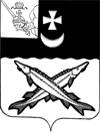 АДМИНИСТРАЦИЯ БЕЛОЗЕРСКОГО МУНИЦИПАЛЬНОГО ОКРУГА ВОЛОГОДСКОЙ ОБЛАСТИП О С Т А Н О В Л Е Н И ЕОт  02.06.2023  №  708О запрете купания в открытых водоемах населенных пунктов Белозерского муниципального округа в период купального сезона 2023 года         В соответствии со ст. 16 Федерального закона от  06 октября 2003 года № 131 – ФЗ «Об общих принципах организации местного самоуправления в Российской Федерации»,  на основании статьи 6 и части 3 статьи 41 Водного кодекса Российской Федерации, пункта 1.8 Правил охраны жизни людей на водных объектах в Вологодской области, утвержденных постановлением Правительства  Вологодской  области от 20 декабря 2007 года № 1782,  Правил использования водных объектов общего пользования, расположенных на территории Белозерского муниципального  округа, для личных и бытовых нужд, утвержденных решением Представительного Собрания Белозерского муниципального округа от 26 декабря 2022 года № 111, с целью предупреждения чрезвычайных ситуаций и гибели людей в период купального сезона          ПОСТАНОВЛЯЮ:         1.Запретить купание в открытых водоемах населенных пунктов Белозерского муниципального округа в период купального сезона 2023 года.         2.Рекомендовать руководителям территориальных управлений  администрации округа обеспечить установку щитов и аншлагов у открытых водоемов о запрете купания в период купального сезона 2023 года.         3.Отделу мобилизационной подготовки, Г и ТО, ЧС администрации округа осуществлять контроль над запретом купания  в открытых водоемах   на территории Белозерского муниципального округа, в период купального сезона 2023 года.         4. Настоящее постановление вступает в силу  после его официального опубликования в газете «Белозерье» и подлежит размещению на официальном сайте Белозерского муниципального округа в информационно-телекоммуникационной сети «Интернет».      Глава округа:                                                            Д.А. Соловьев